                        Crna Gora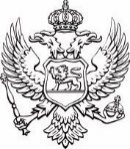 Ministarstvo javne uprave,digitalnog društva                                                                             i medija                                                           Spisak javnih funkcionera Ministarstva javne uprave, digitalnog društva i medija, i liste obračuna njihovih zaradaAPRIL 2021. GODINESRZENTIC TAMARAZaposleni :MIN.JAVNE UPRAVE DIGITALNOG DRUŠTVA I MEDIJA11045 MJU ADMINISTRACIJABudzetska jedinica :Isplatna jedinica : 22.48 1.00Broj bodova :Minuli rad :400214OBRACUNSKI LISTIC ZA 4 2021  BrutoSatiNaziv174  2,106.43Ukupno zaradaBANOVIĆ MARINAZaposleni :11045 MJUDDiM ADMINISTRACIJA Isplatna jedinica : 19.89 15.50Broj bodova :Minuli rad :400215OBRACUNSKI LISTIC ZA4 2021  BrutoSatiNaziv174  2,130.57Budzetska jedinica :MIN.JAVNE UPRAVE DIGITALNOG DRUŠTVA I MEDIJAUkupno zaradaMIN.JAVNE UPRAVE DIGITALNOG DRUŠTAV I MEDIJACALOVIC VESNAZaposleni :11045 MJUDDiM ADMINISTRACIJABudzetska jedinica :Isplatna jedinica : 15.56 25.50Broj bodova :Minuli rad :400182OBRACUNSKI LISTIC ZA4 2021  BrutoSatiNaziv 48 502,21Ukupno zaradaVUKCEVIC JADRANKAZaposleni :MIN.JAVNE UPRAVE11045 MJU ADMINISTRACIJABudzetska jedinica :Isplatna jedinica : 15.56 22.50Broj bodova :Minuli rad :400177OBRACUNSKI LISTIC ZA 4 2021  BrutoSatiNaziv48 490,62Ukupno zaradaNEDJELJKOVIC DANIJELAZaposleni :MIN.JAVNE UPRAVE DIGITALNOG DRUŠTVA I MEDIJA11021 MJUDDiM ADMINISTRACIJABudzetska jedinica :Isplatna jedinica : 15.56 9.50Broj bodova :Minuli rad :400166OBRACUNSKI LISTIC ZA4 2021  BrutoSatiNaziv174  1,596.44Ukupno zarada4-May-2021HAJDUKOVIC MARIJAZaposleni :MIN.JAVNE UPRAVE11021 INFORMACIONO DRUMONTEN BANKA PODGOBudzetska jedinica :Isplatna jedinica : 15.56 11.00Broj bodova :Minuli rad :400180OBRACUNSKI LISTIC ZA 4 2021  BrutoSatiNaziv174  1,334.50Ukupno zaradaRBIME I PREZIMEZVANJEBRUTORBIME I PREZIMEZVANJEBRUTO1TAMARA SRZENTIĆMINISTARKA 2.106,432MARINA BANOVIĆDRŽAVNA SEKRETARKA2.130,573VESNA ĆALOVIĆmandat prestao 8.4.2021.502,214JADRANKA VUKČEVIĆmandat prestao 8.4.2021.490,625DANIJELA NEDELJKOVIĆ VUKČEVIĆv.d.  GENERALNA DIREKTORICA1.596,446MARIJA HAJDUKOVIĆv.d.  GENERALNA DIREKTORICA1.334,50